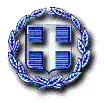 ΠΡΟΓΡΑΜΜΑ ΕΘΕΛΟΝΤΙΚΗΣ ΑΙΜΟΔΟΣΙΑΣΔΕΚΕΜΒΡΙΟΣ 2018Το Γενικό Νοσοκομείο Άμφισσας ενημερώνει τους πολίτες για το πρόγραμμα Εθελοντικής Αιμοδοσίας για τον Δεκέμβριο 2018. Η Υπηρεσία Αιμοδοσίας του Γενικού Νοσοκομείου Άμφισσας οργανώνει εθελοντικές αιμοληψίες, προκειμένου να διευκολύνει την προσέλευση των εθελοντών αιμοδοτών. Στηρίζεται στη μεγάλη ανταπόκριση των εθελοντών αιμοδοτών αλλά και στην πολύτιμη συμπαράσταση των Συλλόγων Εθελοντών Αιμοδοτών και των Τοπικών Φορέων.Η Υπηρεσία Αιμοδοσίας του Γενικού Νοσοκομείου Άμφισσας καλεί κάθε έναν και κάθε μια, που είναι υγιής, ηλικίας από 18 έως 65 ετών, να μη διστάσει να δοκιμάσει τη χαρά, να δώσει στον άγνωστο συνάνθρωπό του, το καλύτερο δώρο, ένα κομμάτι ζωής. Το πρόγραμμα των επόμενων ημερών: Δευτέρα 3 Δεκεμβρίου πρωί, στο χώρο του ΤΕΙ, στην Άμφισσα, σε συνεργασία με το Σ. Ε. Α. Άμφισσας «οι Άγιοι Ανάργυροι» Τρίτη 4 Δεκεμβρίου πρωί, στο Γαλαξίδι, στο ΙΕΚ Γαλαξιδίου, σε συνεργασία με το Σύλλογο Εθελοντών Αιμοδοτών της ΣχολήςΚυριακή 16 Δεκεμβρίου πρωί, στην Ιτέα, σε συνεργασία με το Σ. Ε. Α. Ιτέας «ο Πελεκάνος»Δευτέρα 17 Δεκεμβρίου απόγευμα, στο Χρισσό, σε συνεργασία με το Σύλλογο Εθελοντών Αιμοδοτών της Τοπικής Κοινότητας Χρισσού Τρίτη 18 Δεκεμβρίου απόγευμα, στην Άμφισσα, σε συνεργασία με το Σ. Ε. Α. Άμφισσας «οι Άγιοι Ανάργυροι»Τετάρτη 19 Δεκεμβρίου απόγευμα, στην Ιτέα, σε συνεργασία με το Σ. Ε. Α. Ιτέας «ο Πελεκάνος»ΕΛΛΗΝΙΚΗ ΔΗΜΟΚΡΑΤΙΑΥΠΟΥΡΓΕΙΟ ΥΓΕΙΑΣ5Η ΥΓΕΙΟΝΟΜΙΚΗ ΠΕΡΙΦΕΡΕΙΑΘΕΣΣΑΛΙΑΣ & ΣΤΕΡΕΑΣ ΕΛΛΑΔΑΣΓΕΝΙΚΟ ΝΟΣΟΚΟΜΕΙΟ ΑΜΦΙΣΣΑΣ      Ταχ. Δ/νση: Οικισμός Δροσοχωρίου                             331 00 ΑΜΦΙΣΣΑ